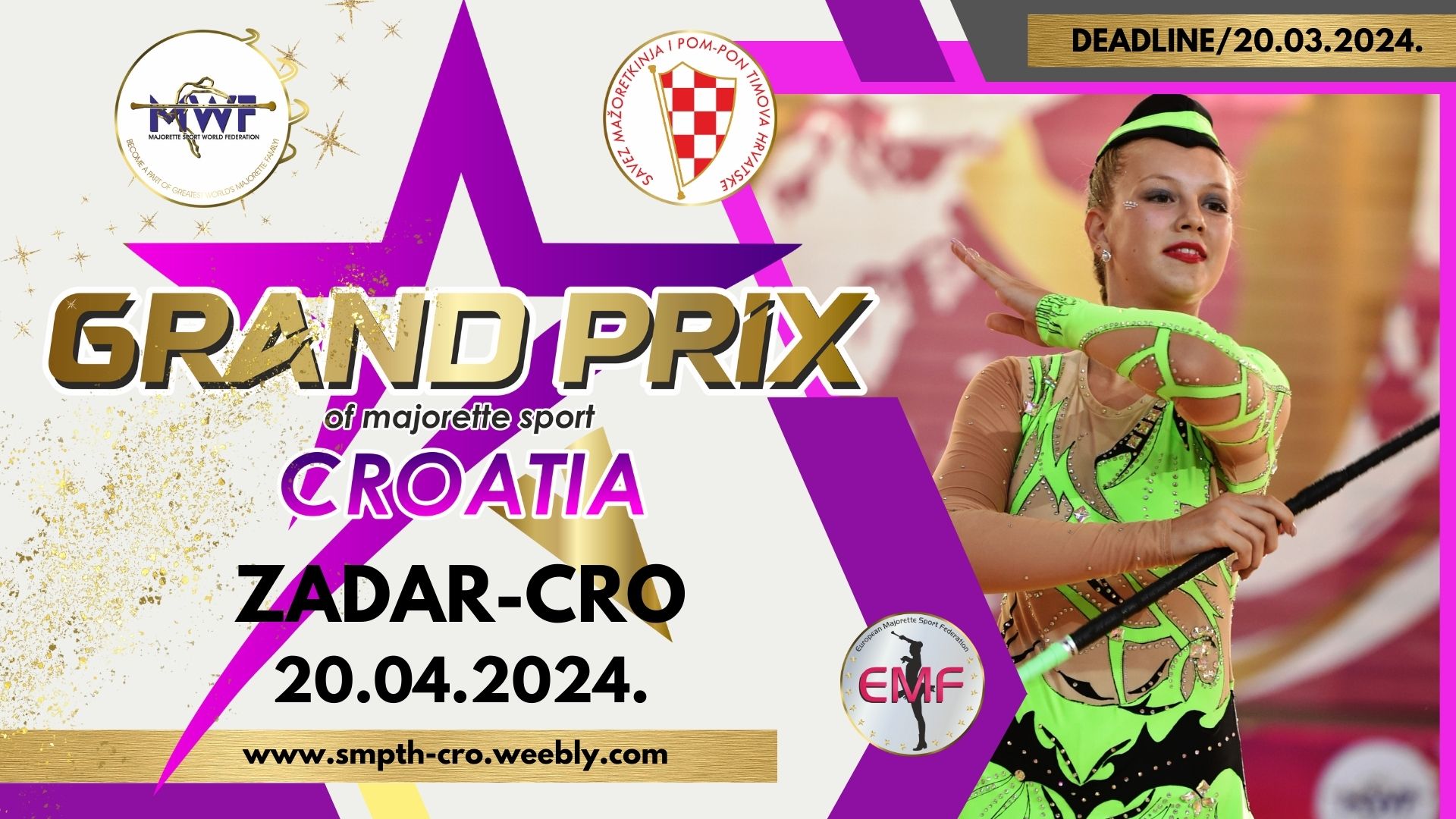 SSSSSSSS                     Country:          	                               Town:                                              Club,division:Contact person:                              Adress:                                          Mob/ E-mail:                                      SOLO FORMATIONS:BATON KIDS: BATON CADETS: 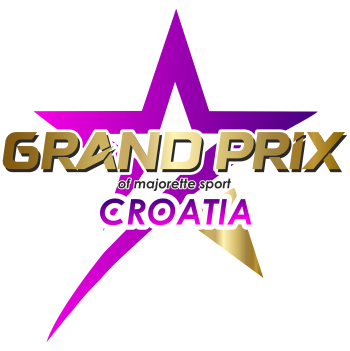 BATON JUNIORS:BATON SENIORS:SOLO BATON MAN/BOY/kids, cadets, juniors, seniorsTWIRLING /ACROBATIC/ BATON JUNIORS:TWIRLING /ACROBATIC/ BATON SENIORS:  SOLO FORMATIONS POM PON KIDS:SOLO POM PON MAN/BOYS/kids, cadets, juniors, seniorsSOLO FORMATIONS POM-POM CADETS:SOLO FORMATIONS  POM-POM JUNIORS: SOLO FORMATIONS POM-POM SENIORS: MIX MINI FORMATIONS-CADETS:MIX MINI FORMATIONS -JUNIORS:MIX MINI FORMATIONS-SENIORS:BATONFLAG MINI FORMATIONS-JUNIORS:BATONFLAG MINI FORMATIONS-SENIORS:MACE JUNIORS:MACE SENIORS: DRUMMERS  MINI FORMATIONS -JUNIORS:DRUMMERS  MINI FORMATIONS -JUNIORS:                                      GROUPS:BATON GROUPS  ( KIDS, CAD = cadets, JUN = juniors, SEN = seniors POM-POM GROUPS (KIDS,  CAD = cadets, JUN = juniors, SEN = seniors ) STAGE  CLASSIC -BATON  ( CAD = cadets, JUN = juniors, SEN = seniors )DEFILE CLASSIC -BATON  ( CAD = cadets, JUN = juniors, SEN = seniors )DEFILE BATON  (  CAD = cadets, JUN = juniors, SEN = seniors )DEFILE POM PON  (  CAD = cadets, JUN = juniors, SEN = seniors ) CLASSIC –POM-PON (KIDS, CAD = cadets, JUN = juniors, SEN = seniors )MIX GROUPS ( CAD = cadets, JUN = juniors, SEN = seniors )BATONFLAG GROUPS:(JUN = juniors, SEN = seniors )MACE GROUPS JUNIORS: MACE GROUPS SENIORS:DRUMMERS GROUPS JUNIORS:DRUMMERS GROUPS SENIORS:SMALL DRILL: -juniors, seniorsQuotePerson             Competitors last and first name – solo / duo-trio1Solo2Solo1Duo-trio2Duo-trio1Mini form.2Mini form.QuotaPersonCompetitors last and first name – solo / duo-trio1Solo2Solo1duo-trio2duo-trio1Mini2MiniQuotaPersonCompetitors last and first name – solo / duo-trio1Solo2Solo1duo-trio2duo-trio1Mini2MiniQuotaPersonCompetitors last and first name – solo / duo-trio1Solo2Solo4Solo1Solo-two baton1duo-trio2duo-trio1Mini2MiniQuotaPersonCompetitors last and first name – solo / duo-trio1Solo2Solo4SoloQuotaPersonCompetitors last and first name – solo / duo-trio1Solo2SoloQuotaPersonCompetitors last and first name – solo / duo-trio1Solo2SoloQuotaPersonCompetitors last and first name – solo / duo-trio1Solo2Solo1duo-trio2duo-trio1Mini2MiniQuotaPersonCompetitors last and first name – solo / duo-trio1Solo2Solo1duo-trio2duo-trioQuotapersonCompetitors last and first name – solo / duo-trio1Solo2Solo1duo-trio2duo-trio1Mini2MiniQuotapersonCompetitors last and first name – solo / duo-trio1Solo2Solo1duo-trio2duo-trio1Mini2Miniquota personCompetitors last and first name – solo / duo-trio1Solo2Solo1duo-trio2duo-trio1Mini2Miniperson1Mini f.2Mini f.person1Mini f.2Mini f.person1Mini f.2Mini f.1Mini f.2Mini f.person1Mini  f.2Mini f.QuotaPersonCompetitors last and first name – solo / duo-trio1Solo2Solo1duo-trio2duo-trio1Mini2MiniQuotaPersonCompetitors last and first name – solo / duo-trio1Solo2Solo1duo-trio2duo-trio1Mini2Miniperson1Mini f.2Mini f.person1Mini f.2Mini f.QuotaAge categoryGroup namePerson1.2.1.2.1.2.QuotaAge categoryGroup namePerson1.2.1.2.1.2.QuotaAge categoryGroup namePerson1.2.1.2.1.2.QuotaAge categoryGroup namePerson1.2.1.2.1.2.QuotaAge categoryGroup namePerson1.2.1.2.1.2.QuotaAge categoryGroup namePerson1.2.1.2.1.2.QuotaAge categoryGroup namePerson1.2.3.4.5.6.QuotaAge categoryGroup namePerson1.2.3.4.5.6.QuotaAge category                            Group name   Number  person1.2.3.4.5.6.QuotaAge categoryGroup namePerson1.2.3.QuotaAge categoryGroup namePerson1.2.QuotaAge categoryGroup namePerson1.2.QuotaAge categoryGroup namePerson1.2.3.QuotaAge category                            Group name   Number  person1.2.3.4.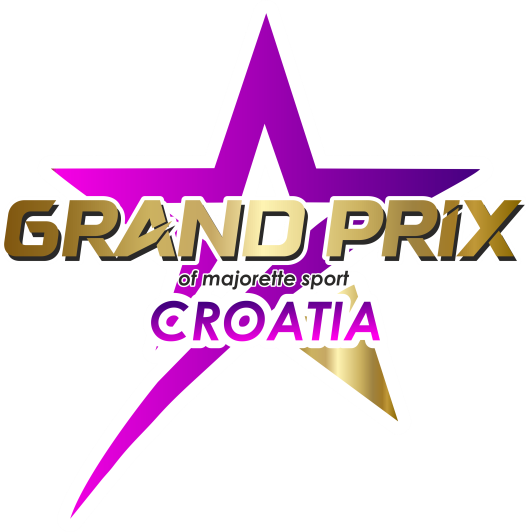 